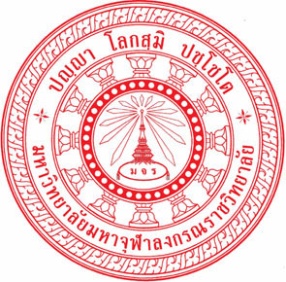 คุณลักษณะผู้นำทางการเมืองท้องถิ่นที่พึงประสงค์ตามหลักสัปปุริสธรรมของประชาชนในเขตเทศบาลเมืองแสนสุข จังหวัดชลบุรีLocal Politicians’ Desirable Leadership Characteristics in line with Sappurisadhamma of People at Muangsaensuk Municipality, Chonburi Provinceนายนนท์ชนันท์กรณ์ ฝ่ายเทศสารนิพนธ์นี้เป็นส่วนหนึ่งของการศึกษาตามหลักสูตรปริญญารัฐศาสตรมหาบัณฑิตบัณฑิตวิทยาลัยมหาวิทยาลัยมหาจุฬาลงกรณราชวิทยาลัยพุทธศักราช ๒๕๖๒คุณลักษณะผู้นำทางการเมืองท้องถิ่นที่พึงประสงค์ตามหลักสัปปุริสธรรม ของประชาชนในเขตเทศบาลเมืองแสนสุข จังหวัดชลบุรีนายนนท์ชนันท์กรณ์ ฝ่ายเทศสารนิพนธ์นี้เป็นส่วนหนึ่งของการศึกษาตามหลักสูตรปริญญารัฐศาสตรมหาบัณฑิตบัณฑิตวิทยาลัยมหาวิทยาลัยมหาจุฬาลงกรณราชวิทยาลัยพุทธศักราช ๒๕๖๒(ลิขสิทธิ์เป็นของมหาวิทยาลัยมหาจุฬาลงกรณราชวิทยาลัย)Local Politicians’ Desirable Leadership Characteristics in line with Sappurisadhamma of People at Muangsaensuk Municipality, Chonburi ProvinceMr. Nontchanankorn FaithetA Research Paper Submitted in Partial Fulfillment ofthe Requirements for The Degree ofMaster of Political ScienceGraduate SchoolMahachulalongkornrajavidyalaya UniversityBangkok, ThailandC.E. 2019(Copyright by Mahachulalongkornrajavidalaya University) ชื่อสารนิพนธ์	:	คุณลักษณะผู้นำทางการเมืองท้องถิ่นที่พึงประสงค์ตามหลักสัปปุริสธรรมของ		ประชาชนในเขตเทศบาลเมืองแสนสุข จังหวัดชลบุรีผู้วิจัย    		:  	นายนนท์ชนันท์กรณ์ ฝ่ายเทศปริญญา    		:  	รัฐศาสตรมหาบัณฑิตคณะกรรมการควบคุมสารนิพนธ์		:  	ผศ. ดร.ยุทธนา ปราณีต พธ.บ. (การบริหารรัฐกิจ), ร.บ. (ทฤษฎีและเทคนิคทาง			รัฐศาสตร์), M.A. (Politics), Ph.D. (Political Science)			ศ. ดร.จำนงค์ อดิวัฒนสิทธิ์ พธ.บ. (พระพุทธศาสนา), M.A. (English),			M.A. (Sociology), Ph.D. (Sociology).วันสำเร็จการศึกษา  :  ๒ มีนาคม ๒๕๖๓บทคัดย่อ	การวิจัยฉบับนี้มีวัตถุประสงค์ ๑. เพื่อศึกษาคุณลักษณะผู้นำทางการเมืองท้องถิ่นที่พึงประสงค์ตามหลักสัปปุริสธรรมของประชาชนในเขตเทศบาลเมืองแสนสุข จังหวัดชลบุรี ๒. เพื่อเปรียบเทียบความคิดเห็นต่อคุณลักษณะผู้นำทางการเมืองท้องถิ่นที่พึงประสงค์ตามหลักสัปปุริสธรรมของประชาชนในเขตเทศบาลเมืองแสนสุข จังหวัดชลบุรี โดยจำแนกตามปัจจัยส่วนบุคคล และ
๓. เพื่อศึกษาปัญหา อุปสรรค และข้อเสนอแนะ ต่อคุณลักษณะผู้นำทางการเมืองท้องถิ่นที่พึงประสงค์ตามหลักสัปปุริสธรรมของประชาชนในเขตเทศบาลเมืองแสนสุข จังหวัดชลบุรี 	การวิจัยเป็นแบบผสานวิธี ประกอบด้วยการวิจัยเชิงปริมาณใช้แบบสอบถามเป็นเครื่องมือในการเก็บรวบรวมข้อมูล โดยมีค่าความเชื่อมั่นทั้งฉบับเท่ากับ ๐.๙๗๖ ประชากรคือประชาชนในเขตเทศบาลเมืองแสนสุข จังหวัดชลบุรี ที่มีคุณสมบัติเป็นผู้มีสิทธิเลือกตั้ง จำนวน ๓๖,๒๓๐ คน และสุ่มตัวอย่าง จากการคำนวณขนาดของกลุ่มตัวอย่างโดยใช้สูตรของทาโร่ ยามาเน่ (Taro Yamane) ซึ่งใช้ระดับความคลาดเคลื่อน ๐.๐๕ ได้ขนาดกลุ่มตัวอย่าง ๓๙๖ คน สถิติที่ใช้ในการวิเคราะห์ข้อมูล ได้แก่ ค่าความถี่ ค่าร้อยละ ค่าเฉลี่ย และค่าส่วนเบี่ยงเบนมาตรฐาน ทดสอบสมมติฐานโดยการทดสอบค่าที (t-test) และการทดสอบค่าเอฟ (F-test) ส่วนการวิเคราะห์ข้อมูลจากแบบสอบถามปลายเปิด วิเคราะห์โดยการพรรณนาแจกแจงความถี่ประกอบตาราง และวิธีการวิจัยเชิงคุณภาพ ใช้การสัมภาษณ์เชิงลึกจากผู้ให้ข้อมูลสำคัญ จำนวน ๘ รูป/คน วิเคราะห์ข้อมูลโดยใช้เทคนิควิเคราะห์เนื้อหาเชิงพรรณนา	ผลการวิจัยพบว่า	๑. คุณลักษณะผู้นำทางการเมืองท้องถิ่นที่พึงประสงค์ตามหลักสัปปุริสธรรมของประชาชนในเขตเทศบาลเมืองแสนสุข จังหวัดชลบุรี โดยภาพรวม อยู่ในระดับมาก ( = ๔.๑๓)
เมื่อพิจารณาเป็นรายด้าน คือ ๑) ด้านความสามารถในการบริหาร อยู่ในระดับมาก ( = ๔.๒๙)
๒) ด้านบุคลิกภาพ อยู่ในระดับมาก ( = ๔.๑๖) ๓) ด้านการสื่อสาร อยู่ในระดับมาก ( = ๔.๐๘) และ ๔) ด้านการประสานงานชุมชน อยู่ในระดับมาก ( = ๔.๑๖)	๒. ผลการเปรียบเทียบความคิดเห็นของประชาชนต่อคุณลักษณะผู้นำทางการเมืองท้องถิ่นที่พึงประสงค์ตามหลักสัปปุริสธรรม ของประชาชนในเขตเทศบาลเมืองแสนสุข จังหวัดชลบุรี พบว่า ประชากรที่มี อายุ ระดับการศึกษา อาชีพ และรายได้ต่อเดือนต่างกัน มีความคิดเห็นแตกต่างกัน อย่างมีนัยสำคัญทางสถิตที่ระดับ ๐.๐๕ จึงยอมรับสมมติฐานการวิจัย ส่วนประชาชนที่มีเพศต่างกันมีความคิดเห็นไม่แตกต่างกัน จึงปฏิเสธสมมติฐานการวิจัย	๓. ปัญหา อุปสรรค และข้อเสนอแนะ ที่มีต่อคุณลักษณะผู้นำทางการเมืองท้องถิ่นที่
พึงประสงค์ตามหลักสัปปุริสธรรมของประชาชนในเขตเทศบาลเมืองแสนสุข จังหวัดชลบุรี คือการกำหนดเป้าหมายและแนวทางปฏิบัติงานไม่เป็นไปในทิศทางเดียวกัน และการกำหนดบทบาทหน้าที่ความรับผิดชอบของบุคลากรยังไม่ชัดเจนและเหมาะสม ประชาชนมองว่าบุคลิกภาพของผู้นำทางการเมืองเข้าถึงได้ยาก การแสดงออกทางสีหน้าการแสดงอารมณ์ มีความสำคัญต่อประชาชนในการติดต่อประสานงาน ไม่สื่อสารปัญหาอย่างตรงไปตรงมาไม่ครบถ้วน ขาดความชัดเจน การติดต่อประสานงาน เป็นเรื่องที่ยังทำได้ยาก ขาดการประสานงานกับชุมชนเพื่อรับทราบปัญหาที่แท้จริง ผู้นำทางการเมืองท้องถิ่นยังขาดการลงคลุกคลีกับประชาชนกับชุมชน เพื่อรับทราบปัญหาที่แท้จริงที่ต้องการการแก้ไข การประสานงานกับชุมชนบางครั้งทำได้ยากเพราะประชาชนไม่มีเวลา แนวทางการแก้ไข ควรกำหนดเป้าหมายและแนวทางการปฏิบัติงานให้เป็นไปในทิศทางเดียวกัน เพิ่มความเข้าใจให้กับบุคลากรในองค์กร กำหนดบทบาทหน้าที่ความรับผิดชอบของบุคลากรให้ชัดเจนและเหมาะสม ปรับปรุงบุคลิกภาพให้เป็นผู้เข้าถึงง่าย และเป็นมิตรต่อประชาชน ปรับปรุงบุคลิกภาพในการแสดง ออกทางสีหน้า เพื่อประชาชนสะดวกในการติดต่อ ผู้นำทางการเมืองท้องถิ่น ต้องสื่อสารปัญหาอย่างตรงไปตรงมา พัฒนาการติดต่อประสานงานให้เป็นเรื่องที่ทำได้ง่ายขึ้น ปรับปรุงนโยบายและรับทราบข้อมูลปัญหาที่แท้จริงของประชาชน ผู้นำทางการเมืองท้องถิ่นที่ไม่ลงพบปะประชาชนเลย คือผู้ล้มเหลวในการปฏิบัติงาน ปัญหาจากการต้องประกอบสัมมาอาชีพ หาเลี้ยงชีพหาเลี้ยงครอบครัว ต้องวางแผนการจัดกิจกรรมต่างๆ ให้เหมาะสมกับประชาชน หากไม่พร้อมต้องทำเอกสารชี้แจงให้ชัดเจนกับประชาชนทุกท่านResearch Paper Title	:	Local Politicians’ Desirable Leadership Characteristics  in 		line with Sappurisadhamma of People at Muangsaensuk 		Municipality, Chonburi Province			 Researcher	:    	Mr. Nontchanankorn FaithetDegree	:	Master of Political ScienceResearch Paper Supervisory Committee:           	:	Assist. Prof. Dr. Yutana Praneet,, B.A. (Public Administration),                           			B.A. (Political Technique and Theory), M.A. (Politics),			Ph.D. (Political Science)                    	:	Prof. Dr. Chamnong Adiwattanasit, B.A. (Buddhism), M.A.(English), 		M.A. (Sociology), Ph.D. (Sociology)Date of Graduation	:	March 2, 2020Abstract	Objectives of this research paper  were to: 1. Study the Local Politicians’ Desirable Leadership Characteristics  in line with Sappurisadhamma of People at Muangsaensuk Municipality, Chonburi Province  2. Compare the people’s opinions on Local Politicians’ Desirable Leadership Characteristics  in line with Sappurisadhamma of People at Muangsaensuk Municipality, Chonburi Province , classified by personal factors and 3. Study problem, obstacles and suggestions for the Local Politicians’ Desirable Leadership Characteristics  in line with Sappurisadhamma of People at Muangsaensuk Municipality,Chonburi Province Methodology was the mixed methods: The quantitative research collected data with questionnaires with reliability values of 0.976 from 396 samples, derived from 36,230 people who were legitimate voters living  at Muangsaensuk Municipality area, Chonburi Province using Taro Yamane’s formula. The data were analyzed by frequency, percentage, mean standarddeviation. Hypothesis were tested with t-test, F-test and one-way ANOVA. The open-ended questionnaires were analyzed by table-frequencies calculation. The qualitative research collected data by in-depth interviewing  8 key informants and analyzed data by descriptive content analysis.Findings of Research were as follows	1. Local Politicians’ Desirable Leadership Characteristics in line with Sappurisadhamma of People at Muangsaensuk Municipality, Chonburi Province was at high level (= 4.29).  Considering each aspect, it was found that Administration aspect was at high level ( = 4.69), Personality aspect was at high level ( = 4.16), Communication aspect was at high level ( = 4.08), Community coordination aspect was at high level ( = 4.16)	2. The comparison results of people’s opinions on Local Politicians’ Desirable Leadership Characteristics in line with Sappurisadhamma of People at Muangsaensuk Municipality, Chonburi Province were found that people with different age, education level, status, occupation and monthly income had different opinions at statistically significant level at 0.05, accepting the set research hypothesis.
The people with different genders did not have different opinions, rejecting the set research hypothesis.  	3. Problems and obstacles and recommendations for Local Politicians’ Desirable Leadership Characteristics in line with Sappurisadhamma of People at Muangsaensuk Municipality, Chonburi Province were that the goal of administration was not in the same direction, definitions of job descriptions were not clear and suitable. People looked at the local leaders’ personality were difficult to get in touch. Personnel’s face expression was very important when people come to contact. Communication of information on problems was not direct and not clear, lacking of community coordination. Local political leaders still lacked community actual field contact to know the real of local problems to be solved. Sometimes coordination with people was difficult because people did not have time.	Recommendation for solution: Set the goals and operation guideline in the same direction, increase personnel comprehension of duty and responsibility. Personnel’s job classification must be clear and suitable. Personality improvement for easy access and facial expression when people come to contact must be improved. Local political leaders must communicate problems directly and clearly and make official contact easier, listen to real problems from local people. Local political leaders must go to meet people at actual locations. It is the way to failure it local political leaders do not go to meet local people at their locations. Local political leaders must promote righteous livelihood, must plan for activities to promote harmony in communities. If not ready, at least the local political leaders must inform people with documents. ภาคผนวก จแบบสอบถามเพื่อการวิจัยแบบสอบถามเพื่อการวิจัยเรื่อง 	คุณลักษณะผู้นำทางการเมืองท้องถิ่นที่พึงประสงค์ ตามหลักสัปปุริสธรรม ของประชาชน	ในเขตเทศบาลเมืองแสนสุข อำเภอเมือง จังหวัดชลบุรี___________________________________________________________________________ คำชี้แจง	      	แบบสอบถามเพื่อการวิจัยนี้ มีวัตถุประสงค์เพื่อใช้ประกอบการศึกษาวิจัยเรื่อง "คุณลักษณะผู้นำทางการเมืองท้องถิ่นที่พึงประสงค์ ตามหลักสัปปุริสธรรม ของประชาชนในเขตเทศบาลเมืองแสนสุข อำเภอเมือง จังหวัดชลบุรี" อันจะเป็นประโยชน์ในการศึกษาคุณลักษณะผู้นำทางการเมืองท้องถิ่นที่พึงประสงค์ ทั้งยังสามารถใช้เป็นแนวทางแก้ไขปัญหา อุปสรรค และพัฒนาการคุณลักษณะผู้นำทางการเมืองท้องถิ่นที่พึงประสงค์อย่างมีประสิทธิภาพต่อไป		"ข้อมูลที่ได้จะแปลผลการวิจัยในภาพรวม ผู้วิจัยจะเก็บข้อมูลของท่านเป็นความลับและใช้ประโยชน์เฉพาะการวิจัยนี้เท่านั้น ไม่มีผลกระทบต่อท่านหรือหน่วยงานของท่านแต่อย่างใด"  	แบบสอบถามฉบับนี้แบ่งออกเป็น ๓ ตอน  คือ	ตอนที่ ๑	เป็นแบบสอบถามเกี่ยวกับปัจจัยส่วนบุคคลของผู้ตอบแบบสอบถาม	ตอนที่ ๒	คุณลักษณะผู้นำทางการเมืองท้องถิ่นที่พึงประสงค์ ตามหลักสัปปุริสธรรม ของ		ประชาชนในเขตเทศบาลเมืองแสนสุข อำเภอเมือง จังหวัดชลบุรีตอนที่ ๓ 	แบบสอบถามปลายเปิด (Open Ended Questionnaire) ให้ผู้ตอบแบบสอบถาม	แสดงความคิดเห็นเพิ่มเติมเกี่ยวกับปัญหาและอุปสรรคพรอมทั้ง ข้อเสนอแนะ         	ต่อแนวทางในการพัฒนาการคุณลักษณะผู้นำทางการเมืองท้องถิ่นที่พึงประสงค์ 	ตามหลักสัปปุริสธรรม ของประชาชนในเขตเทศบาลเมืองแสนสุข อำเภอเมือง 	จังหวัดชลบุรี 	ผู้วิจัยหวังเป็นอย่างยิ่งว่า จะได้รับความอนุเคราะห์จากผู้ตอบแบบสอบถาม เป็นอย่างดี            จึงขอขอบคุณล่วงหน้ามา ณ โอกาส นี้	นายนนท์ชนันท์กรณ์ ฝ่ายเทศ	นิสิตหลักสูตรปริญญารัฐศาสตร์มหาบัณฑิต	 บัณฑิตวิทยาลัย มหาวิทยาลัยมหาจุฬาลงกรณราชวิทยาลัยตอนที่ ๑  ปัจจัยส่วนบุคคลของผู้ตอบแบบสอบถาม	 	คำชี้แจง  โปรดเขียนเครื่องหมาย  ลงใน  หน้าข้อความที่ตรงกับเป็นจริงเกี่ยวกับผู้ตอบแบบสอบถามเพศ	 หญิง	 ชายอายุ	 ๒๐-๓๐ ปี	 ๓๑-๔๐ ปี	 ๔๑-๕๐ ป	 ๕๑-๖๐ ปี		 ๖๑ ปขึ้นไป	ระดับการศึกษา		 ประถมศึกษา	 มัธยมศึกษา	 อนุปริญญา (ปวช/ปวส/เทียบอื่นๆ)	 ปริญญาตรี	 สูงกว่าปริญญาตรี	อาชีพ	 ค้าขาย	 รับจ้างทั่วไป	 พนักงานบริษัท	 พนักงานรัฐวิสาหกิจ	 เกษตรกร/ประมง	 ธุรกิจส่วนตัว	 รับราชการ	 อื่นๆ (ระบุ)..................................รายได้ต่อเดือน	 ต่ำกว่า ๕,๐๐๐ บาท	 ๕,๐๐๑-๑๐,๐๐๐ บาท	 ๑๐,๐๐๑-๑๕,๐๐๐ บาท	 ๑๕,๐๐๑-๒๐,๐๐๐ บาท	 ๒๐,๐๐๑-๒๕,๐๐๐ บาท	 ๒๕,๐๐๑ บาท ขึ้นไปตอนที่ ๒	คุณลักษณะผู้นำทางการเมืองท้องถิ่นที่พึงประสงค์ตามหลักสัปปุริสธรรม ของประชาชน	ในเขตเทศบาลเมืองแสนสุข อำเภอเมือง จังหวัดชลบุรีคำชี้แจง  ให้ทำเครื่องหมาย √ ลงในช่องคำตอบที่ต้องการ ตอนที่ ๓ 	แบบสอบถามปลายเปิด (Open) ให้ผู้ตอบแบบสอบถามแสดงความคิดเห็นเพิ่มเติม 	เกี่ยวกับปัญหาและอุปสรรค พรอมทั้งข้อเสนอแนะต่อคุณลักษณะผู้นำทางการเมือง	ท้องถิ่นที่พึงประสงค์ ตามหลักสัปปุริสธรรม ของประชาชนในเขตเทศบาลเมืองแสนสุข 	อำเภอเมือง จังหวัดชลบุรี๑. 	ด้านการบริหารงาน	๑.๑ ปัญหาและอุปสรรค																															๑.๒ ข้อเสนอแนะ																															๒. 	ด้านบุคลิกภาพ	๒.๑ ปัญหาและอุปสรรค																															๒.๒ ข้อเสนอแนะ																															๓.	ด้านการสื่อสาร
๓.๑ และอุปสรรค																																๓.๒ ข้อเสนอแนะ																																	  ๔.	ด้านการประสานงานชุมชน
๓.๑ และอุปสรรค																																๓.๒ ข้อเสนอแนะ																																		ขอพระขอบคุณทุกท่าน ที่ร่วมตอบแบบสอบถามฉบับนี้	นายนนท์ชนันท์กรณ์ ฝ่ายเทศภาคผนวก ฉแบบสัมภาษณ์เพื่อการวิจัยแบบสัมภาษณ์เพื่อการวิจัยเรื่อง คุณลักษณะผู้นำทางการเมืองท้องถิ่นที่พึงประสงค์ตามหลักสัปปุริสธรรม ของประชาชนในเขตเทศบาลเมืองแสนสุข อำเภอเมือง จังหวัดชลบุรี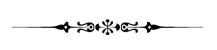 ตอนที่  ๑   ข้อมูลทั่วไปผู้ถูกสัมภาษณ์										ตำแหน่ง											ผู้สัมภาษณ์						วันที่สัมภาษณ์			สถานที่											เวลาที่ใช้สัมภาษณ์									ตอนที่  ๒   ข้อคำถามสัมภาษณ์๒.๑ คุณลักษณะผู้นำทางการเมืองท้องถิ่นที่พึงประสงค์๒.๒ ปัญหาของคุณลักษณะผู้นำทางการเมืองท้องถิ่นที่พึงประสงค์๒.๓ สิ่งที่เป็นผลกระทบหลักในคุณลักษณะผู้นำทางการเมืองท้องถิ่นที่พึงประสงค์๒.๔ ข้อเสนอแนะ ต่อคุณลักษณะผู้นำทางการเมืองท้องถิ่นที่พึงประสงค์ ของประชาชนในเขตเทศบาลเมืองแสนสุข อำเภอเมือง จังหวัดชลบุรีคุณลักษณะผู้นำทางการเมืองท้องถิ่นที่พึงประสงค์ระดับความคิดเห็นระดับความคิดเห็นระดับความคิดเห็นระดับความคิดเห็นระดับความคิดเห็นระดับความคิดเห็นคุณลักษณะผู้นำทางการเมืองท้องถิ่นที่พึงประสงค์มากที่สุดมากปาน กลางน้อยน้อยที่สุดน้อยที่สุด๑) ด้านการบริหารงาน๑) ด้านการบริหารงาน๑) ด้านการบริหารงาน๑) ด้านการบริหารงาน๑) ด้านการบริหารงาน๑) ด้านการบริหารงาน๑) ด้านการบริหารงาน๑. มีหลักการในการบริหารมีเหตุผลในการบริหารงานราชการ๒. มีจุดหมายในการบริหารงานให้เกิดผลสำเร็จสูงสุด๓. มีความรู้ความสามารถและคุณธรรมในการบริหารงานท้องถิ่น๔. มีความสามารถในการบริหารงบประมาณโดยโปร่งใส ๕. มีความสามารถในการบริหารเวลา และระยะเวลาที่ต้องดำเนินงานต่างๆ๖. รู้จักการบริหารงานในชุมชนว่าต้องประสานงานอย่างไร๗. มีการวางแผนบริหารงานบุคคล รู้ความสามารถของบุคคล และสั่งงานที่เหมาะสมที่ได้รับมอบหมาย๒) ด้านบุคลิกภาพ	 ๒) ด้านบุคลิกภาพ	 ๒) ด้านบุคลิกภาพ	 ๒) ด้านบุคลิกภาพ	 ๒) ด้านบุคลิกภาพ	 ๒) ด้านบุคลิกภาพ	 ๒) ด้านบุคลิกภาพ	 ๑. มีการควบคุมอารมณ์และการแสดงออกทางอารมณ์๒. มีการแต่งกายเหมาะสม รู้กาลเทศะ๓. มีความกระตือรือร้นในการทำงาน๔. มีความกล้าแสดงออกตามเหตุอันควร เวลาใดควรแสดงออกในรูปแบบใด๕. เป็นผู้ตรงต่อเวลา และให้ความสำคัญต่อการตรงต่อเวลา๖. เป็นผู้มีบุคลิกเข้าถึงง่าย มีปฏิสัมพันธ์อันดีกับประชาชนในพื้นที่๗. มีมนุษยสัมพันธ์ มีความสามารถสร้างความร่วมมือของคนในชุมชนได้๓) ด้านการสื่อสาร๓) ด้านการสื่อสาร๓) ด้านการสื่อสาร๓) ด้านการสื่อสาร๓) ด้านการสื่อสาร๓) ด้านการสื่อสาร๓) ด้านการสื่อสาร๑. มีการส่งข้อมูลข่าวสารที่เป็นจริง เป็นประโยชน์กับผู้อื่น๒. มีความเข้าใจหลักแห่งการสื่อสาร รู้ความหมายในสิ่งที่ต้องการสื่อกับประชาชนคุณลักษณะผู้นำทางการเมืองท้องถิ่นที่พึงประสงค์ระดับความคิดเห็นระดับความคิดเห็นระดับความคิดเห็นระดับความคิดเห็นระดับความคิดเห็นคุณลักษณะผู้นำทางการเมืองท้องถิ่นที่พึงประสงค์มากที่สุดมากปาน กลางน้อยน้อยที่สุด๓. เป็นผู้รู้จักหน้าที่ของตนเองในการเป็นผู้รับสาร เป็นผู้รับฟังประชาชน หรือผู้ส่งสาร ที่ดี เมื่ออยู่ในระหว่างรับสาร และผู้ส่งสารที่ดี เมื่อต้องเป็นผู้ส่งสาร๔. เป็นผู้รู้ประมาณในการพูด พูดแต่สิ่งที่ดี สิ่งที่เกิดประโยชน์กับองค์กร ไม่พูดเพ้อเจ้อ หรือสิ่งที่ไม่เป็นประโยชน์ ๕. เป็นผู้มีกาลเทศะ รู้ว่าเวลาไหนควรพูด ควรแจ้ง ควรบอก และรู้ว่าเวลาไหนไม่ควรพูดสิ่งใด๖. รู้วิธีสื่อสารกับชุมชน และวางตัวให้เหมาะสมกับเหตุการณ์นั้นๆ๗. รู้วิธีสื่อสารกับบุคคลต่าง ๆ รู้ว่าใครควรสื่อสารด้วยวิธีไหน มีศาสตร์แห่งการเป็นผู้สื่อสารที่ดี และมีอัธยาศัยที่ดีในการสื่อสาร๔) ด้านการประสานงานชุมชน๔) ด้านการประสานงานชุมชน๔) ด้านการประสานงานชุมชน๔) ด้านการประสานงานชุมชน๔) ด้านการประสานงานชุมชน๔) ด้านการประสานงานชุมชน๑. เป็นผู้รู้หลักการในการประสานงานกับชุมชนเป็นอย่างดี๒. เป็นผู้มีวิจารณญาณต่อสิ่งที่จะเกิดขึ้นกับการประสานงานกับชุมชน๓. เป็นผู้รู้หน้าที่ของตนเอง ในการประสานงานชุมชน๔. เป็นผู้รู้ประมาณในการประสานงานกับชุมชน ไม่พร่ำเพรื่อจนทำให้เกิดความรำคาญ๕. เป็นผู้รู้กาลเทศะ รู้ช่วงเวลาในการประสานงานชุมชน ว่าช่วงไหนควร และช่วงไหนไม่สมควร๖. เป็นผู้รู้หน้าที่ในการประสานงานชุมชน และรู้บริบทชุมชนนั้น ๆ ว่าการเข้าไปหาต้องปฏิบัติอย่างไร๗. เป็นผู้รู้จักบุคคลต่าง ๆ ในชุมชนนั้น ๆ ว่าต้องติดต่อประสานงานกับใครจึงจะประสบความสำเร็จมากที่สุด และมีอัธยาศัยต่อคนในชุมชนทุกระดับชั้น